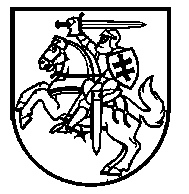 LIETUVOS RESPUBLIKOS ŠVIETIMO, MOKSLO IR SPORTO MINISTERIJOS Bendrojo ugdymo departamentasBiudžetinė įstaiga, A. Volano g. 2, 01124 , tel. (8 5)  219 1142, el. p. smmin@smm.lt,  http://www.smm.lt. Duomenys kaupiami ir saugomi Juridinių asmenų registre, kodas 188603091____________________________________________________________________________________________________________________Švietimo, mokslo ir sporto ministerija (toliau – Ministerija) gavo Jūsų 2021 m. rugsėjo 2 d. raštą Nr. 202109021 „Tėvų ir šeimų organizacijų pozicija / pareiškimas dėl naujų mokslo metų“, kuriame Jūs išdėstote savo poziciją ir reikalavimus dėl ugdymo organizavimo COVID-19 sąlygomis. Atsakydami į Jūsų raštą, primename, kad Lietuvoje neatšaukta galioti valstybės lygio ekstremalioji situacija, kuri paskelbta Lietuvos Respublikos Vyriausybės (toliau – LRV) 2020 m. vasario 26 d. nutarimu Nr. 152 „Dėl valstybės lygio ekstremaliosios situacijos paskelbimo“, siejant su koronaviruso (COVID-19) plitimo grėsme (https://e-seimas.lrs.lt/portal/legalAct/lt/TAD/8feb1a7658a111eaac56f6e40072e018/asr). Taip pat atkreipiame dėmesį, kad Ministerija nėra įgaliota oficialiai aiškinti LRV nutarimų ir  valstybės tarnautojų aktų ar veiksmų teisėtumo. Sprendimus dėl COVID-19 situacijos valdymo priemonių priima LRV kartu su sveikatos apsaugos ministru – valstybės lygio ekstremaliosios situacijos valstybės operacijų vadovu, atsižvelgdami į epidemiologinę padėtį ir sergamumo rodiklius savivaldybėse, todėl toliau pateikiama tik Ministerijos nuomonė, kuri nelaikytina oficialiu teisės aiškinimu ir neturi privalomos galios kitiems asmenims, institucijoms ir teismams. Mokslo metų pradžioje Lietuvos švietimo bendruomenės atstovai pasirašė kreipimąsi į švietimo bendruomenę, kuriame akcentavo, jog kontaktinis ugdymo būdas labiausiai atitinka vaiko interesus ir yra produktyviausias: „Švietimo, mokslo ir sporto ministerija, savivaldybės, mokyklų bendruomenės, nevyriausybinės organizacijos ir tėvai susitelkę kartu užtikrina, kad vaikai galėtų mokytis maksimaliai saugioje ugdymosi aplinkoje, laikantis visų operacijų vadovo nustatytų saugumo priemonių. Pirmiausia tai yra valstybės ir visų ugdymo procesą organizuojančių institucijų, taip pat pagal galimybes ir tėvų atsakomybė. Mokytis kontaktiniu būdu svarbu ne tik pradinių, bet ir aukštesnių klasių mokiniams. Išskyrus kritinius atvejus, kai mokykloje ar jos dalyje atsiranda susirgimų židinys ir nustatomas infekcijų plitimą ribojantis režimas“. Visa svarbiausia informacija apie koronaviruso infekciją (COVID-19) yra skelbiama interneto svetainėje https://koronastop.lrv.lt/, taip pat – Lietuvos Respublikos švietimo, mokslo ir sporto ministerijos interneto svetainėje https://mokyklabecovid.lt.Ministerija siūlo, kad naujais mokslo metais nuotolinis mokymas galėtų vykti tik tais atvejais, jei epidemiologinė situacija stipriai suprastėtų (epideminės situacijos kriterijai ir jų reikšmės bus nustatyti SAM teikimu) ar dėl COVID-19 ligos protrūkių klasėje mokiniams tektų izoliuotis. Izoliacijos metu klasė, kelios klasės ar, jei susirgimų židinys būtų apėmęs visą mokyklą, visi mokyklos mokiniai kurį laiką mokytųsi nuotoliniu būdu. Ikimokyklinis, priešmokyklinis, pradinis ugdymas, abiturientų ugdymas akcentuojamas kaip kontaktinis netgi esant labai sudėtingai pandemijos situacijai. Ministerija vadovaujasi LRV nutarimais, valstybės lygio ekstremaliosios situacijos valstybės operacijų vadovo sprendimais ir juos įgyvendina. LRV 2020 m. vasario 26 d. nutarimu Nr. 152 „Dėl valstybės lygio ekstremalios situacijos paskelbimo“ paskelbta valstybės lygio ekstremali situacija visoje šalyje dėl COVID-19 ligos (koronaviruso infekcijos) plitimo grėsmės ir nustatyta, „kad ugdymas pagal atitinkamas bendrojo ugdymo programas gali būti vykdomas užtikrinant valstybės lygio ekstremaliosios situacijos operacijų vadovo nustatytas asmenų srautų valdymo, saugaus atstumo laikymosi, kitas visuomenės sveikatos saugos, higienos, asmenų aprūpinimo būtinosiomis asmeninėmis apsaugos priemonėmis ir kitus susijusius reikalavimus.“ (3.2.1. p.). Lietuvos Respublikos sveikatos apsaugos ministro – valstybės lygio ekstremaliosios situacijos valstybės operacijų vadovo 2021 m. birželio 30 d. sprendimu Nr. V-1552 „Dėl pradinio, pagrindinio ir vidurinio ugdymo organizavimo būtinų sąlygų“ (su vėlesniais pakeitimais (https://e-seimas.lrs.lt/portal/legalAct/lt/TAD/9797a632d9dd11eb866fe2e083228059/asr)bendrojo ugdymo mokyklų, vykdančių pradinio, pagrindinio ir vidurinio ugdymo programą (toliau – švietimo įstaiga), vadovai įpareigoti organizuoti švietimo įstaigų darbą laikantis reikalavimų: kaukių dėvėjimas vyresniems nei 6 metų asmenims švietimo įstaigoje uždarose patalpose. Kaukių leidžiama nedėvėti vaikams, ugdomiems pagal pradinio ugdymo programą, jiems esant ugdymo įstaigoje, kitiems asmenims, sportuojant, veiklų, kurių negalima atlikti būnant su kauke, vykdymo metu, taip pat neįgalumą turintiems asmenims, kurie dėl savo sveikatos būklės kaukių dėvėti negali ar jų dėvėjimas gali pakenkti asmens sveikatos būklei (šiems asmenims rekomenduojama nešioti veido skydelį). LRV 2021 m. kovo 26 d. nutarimu Nr. 178 „Dėl Lietuvos Respublikos Vyriausybės 1999 m. gegužės 7 d. nutarimo Nr. 544 „Dėl Darbų ir veiklos sričių, kuriose leidžiama dirbti darbuotojams, tik iš anksto pasitikrinusiems ir vėliau periodiškai besitikrinantiems, ar neserga užkrečiamosiomis ligomis, sąrašo ir šių darbuotojų sveikatos tikrinimo tvarkos patvirtinimo“ pakeitimo“ (https://e-seimas.lrs.lt/portal/legalAct/lt/TAD/de290c848e1d11eb998483d0ae31615cyra) patvirtintas Darbų ir veiklos sričių, kuriose leidžiama dirbti darbuotojams, pasitikrinusiems ir (ar) periodiškai besitikrinantiems, ar neserga užkrečiamąja liga, dėl kurios yra paskelbta valstybės lygio ekstremalioji situacija ir (ar) karantinas, sąrašas (toliau – Darbų sąrašas) ir Darbuotojų, kuriems leidžiama dirbti pasitikrinusiems ir (ar) periodiškai besitikrinantiems, ar neserga užkrečiamąja liga, dėl kurios yra paskelbta valstybės lygio ekstremalioji situacija ir (ar) karantinas, sveikatos tikrinimosi tvarka (toliau – Tvarka)(https://www.e-tar.lt/portal/lt/legalAct/TAR.6A8A7A3BBCDC/asr). Švietimo paslaugas ir veiklą vykdantys darbuotojai privalo reguliariai tikrintis, ar neserga užkrečiamąja liga, dėl kurios yra paskelbta valstybės lygio ekstremalioji situacija ir (ar) karantinas. Neįgijusiems imuniteto darbuotojams LRV nustatyta tvarka privaloma reguliariai testuotis, t. y. nepasiskiepiję ir nepersirgę švietimo įstaigų darbuotojai, dirbantys kontaktinį darbą, turi testuotis prieš grįždami į darbą ir vėliau – periodiškai ne dažniau kaip kas 7 dienas ir ne rečiau kaip kas 10 dienų. Pažymėtina, kad bendrojo ugdymo mokyklų, vykdančių pradinio, pagrindinio ir vidurinio ugdymo programą, vadovai įpareigoti organizuoti švietimo įstaigų darbą laikantis sprendime nustatytų reikalavimų. Tyrimų dėl COVID-19 ligos (koronaviruso infekcijos) organizavimas reglamentuotas 2020 m. gegužės 29 d. Lietuvos Respublikos sveikatos apsaugos ministro – valstybės lygio ekstremaliosios situacijos valstybės operacijų vadovo sprendimu Nr. V-1336 (su vėlesniais pakeitimais https://e-seimas.lrs.lt/portal/legalAct/lt/TAD/fa9c0ad0a1be11eaa51db668f0092944/asr). Skiepijimas COVID-19 vakcina vykdomas vadovaujantis savanoriškumo (skiepijami tik to norintys asmenys), teisėtumo (skiepijimas planuojamas ir atliekamas, vadovaujantis teisės aktų reikalavimais) ir kt. principais. Įsidėmėtina, kad mokinių testavimas ir vakcinavimas yra savanoriškas. Suaugusiems asmenims, kurie negali skiepytis dėl sveikatos problemų, yra sudaryta galimybė tyrimus mobiliuosiuose punktuose atlikti nemokamai, registruojantis www.1808.lt arba skambinant telefonu 1808.Lietuvos Respublikos Vyriausybės 2021 m. rugpjūčio 11 d. nutarimu Nr. 651 „Dėl Lietuvos Respublikos Vyriausybės 2020 m. vasario 26 d. nutarimo Nr. 152 „Dėl valstybės lygio ekstremaliosios situacijos paskelbimo“ pakeitimo“ (toliau – Nutarimas) buvo įtvirtinta, kad dauguma kontaktinių paslaugų, taip pat ir aukšto mokslo studijos gali būti teikiamos tik asmenims, atitinkantiems Nutarimu nustatytus kriterijus. Vadovaujantis Nutarimo 3.2.1.2 papunkčiu, aukšto mokslo studijose kontaktiniu būdu gali dalyvauti asmenys, atitinkantys vieną iš Nutarimo 3.1.1.1–3.1.1.3 papunkčiuose nurodytų kriterijų (t. y. asmenys yra pasiskiepiję viena iš COVID-19 ligos (koronaviruso infekcijos) vakcinų; persirgę COVID-19 liga (koronaviruso infekcija); turintys neigiamą SARS-CoV-2 PGR tyrimo arba greitojo SARS-CoV-2 antigeno testo COVID-19 ligai (koronaviruso infekcijai) nustatyti, atlikto ne anksčiau nei prieš 48 valandas (skaičiuojant nuo ėminio paėmimo momento), rezultatą). Taip pat pereinamuoju laikotarpiu, iki 2021 m. spalio 16 d., aukšto mokslo studijose kontaktiniu būdu gali dalyvauti asmenys, kuriems profilaktinis tyrimas COVID-19 ligai (koronaviruso infekcijai) diagnozuoti atliekamas ne dažniau kaip kas 7 dienas ir ne rečiau kaip kas 10 dienų nuo paskutinio tyrimo atlikimo. Šie sprendimai buvo priimti atsižvelgus į nepalankią COVID-19 ligos (koronaviruso infekcijos) epidemiologinę situaciją ir Lietuvoje sparčiai plintančią pavojingą koronaviruso delta atmainą, nepakankamas skiepijimo apimtis bei siekiant užtikrinti, kad su COVID-19 susijusios hospitalizacijos netrikdytų kitų sveikatos priežiūros paslaugų teikimo, taip pat apsaugoti negalinčias skiepytis dėl sveikatos būklės ar dėl amžiaus ribojimų gyventojų grupes. Atkreiptinas dėmesys, kad aukštojo mokslo studijose dalyvauja suaugę asmenys.Ministerija yra parengusi pagalbos priemonių paketą, kuris skirtas abiturientams, socialiai pažeidžiamų šeimų vaikams ir kitiems mokiniams. Numatytas mokyklų aprūpinimas kompiuterine technika, pedagogų kompetencijų stiprinimas, vaikų priežiūra mokykloje. Pagalbos priemonių planas ir su jo įgyvendinimu susijusi informacija skelbiama ir nuolat atnaujinama rengiamoje svetainėje www.pagalbamokytis.lt. 	Nuo š. m. rugsėjo 1 d. startavo „Geros savijautos“ programa, kuria siekiama užtikrinti bendrojo ugdymo mokinių emocinės savijautos bei psichikos sveikatos gerinimą, sudarant galimybę visiems mokiniams dalyvauti tikslinėse įvairaus pobūdžio mokinių Geros savijautos programose. Siūlomos Socialinių emocinių įgūdžių, Grupinio psichologinio konsultavimo, Bendradarbiavimo bei Darbo komandoje įgūdžių, Nusiraminimo, Relaksacijos ir Streso valdymo technikų mokymo programos. Visos programos bus viešinamos tinklalapyje www.gerasavijauta.smm.lt.  	Neformalusis ugdymas organizuojamas, vadovaujantis Lietuvos Respublikos sveikatos apsaugos ministro – valstybės lygio ekstremaliosios situacijos valstybės operacijų vadovo 2021 m. kovo 5 d. sprendimu Nr. V-465 „Dėl neformaliojo vaikų švietimo organizavimo būtinų sąlygų“. Nustatant ugdymo įstaigose taikomas prevencijos priemones atsižvelgiama į tarptautinių organizacijų rekomendacijas. 	Valstybei rūpi kiekvienas Lietuvos žmogus ir tai, kad kiekvienas galėtume jaustis oriai ir saugiai, yra dedamos visos pastangos, kad būtų išsaugota žmonių sveikata ir gyvybė kovojant su COVID-19 pandemija. Tačiau, kaip pavyks suvaldyti COVID-19 pandemiją, daugiausia priklausys nuo pačių žmonių sąmoningumo ir atsakingumo. Atkreipiame dėmesį, kad ir toliau išlieka rekomenduojamas valstybės lėšomis kompensuojamas testavimas visiems asmenims, nepaisant jų imunizacijos statuso, jei jiems pasireiškia COVID-19 ligai (koronaviruso infekcijai) būdingi simptomai, bei turėjusiems sąlytį su sergančiu COVID-19 liga (koronaviruso infekcija) asmeniu.	Keičiantis epidemiologinei situacijai taikomos COVID-19 ligos (koronaviruso infekcijos) prevencijos priemonės nuolatos peržiūrimos, įvertinant naujausią prieinamą informaciją ir mokslo įrodymus.Vertiname Jūsų nuomonę. Tikimės Jūsų supratimo ir pilietiškumo, siekiant bendromis valstybės ir visuomenės pastangomis sustabdyti ir suvaldyti COVID-19 ligos (koronaviruso infekcijos) plitimą ir grįžti prie įprastų gyvenimo sąlygų.Jūratė Venckienė, tel. 8 609 97 361, el. p. Jurate.Venckiene@smm.ltAsociacijai „Lietuvos tėvų forumas“El. p. info@tevuforumas.ltKopijaLietuvos Respublikos Prezidento kanceliarijaiEl. p. kanceliarija@prezidentas.lt Lietuvos Respublikos Seimo kanceliarijaiEl. p. priim@lrs.ltLietuvos Respublikos Vyriausybės kanceliarijaiEl. p. LRVkanceliarija@lrv.ltLietuvos Respublikos sveikatos apsaugos ministerijaiEl. p. ministerija@sam.ltLietuvos Respublikos socialinės apsaugos ir darbo ministerijaiEl. p. post@socmin.lt    2021 -   -     Nr.        Į 2021-09-02  Nr. 20210921  DĖL TĖVŲ IR ŠEIMŲ ORGANIZACIJŲ POZICIJOS / PAREIŠKIMO DĖL NAUJŲ MOKSLO METŲDepartamento direktorius                             Aidas Aldakauskas